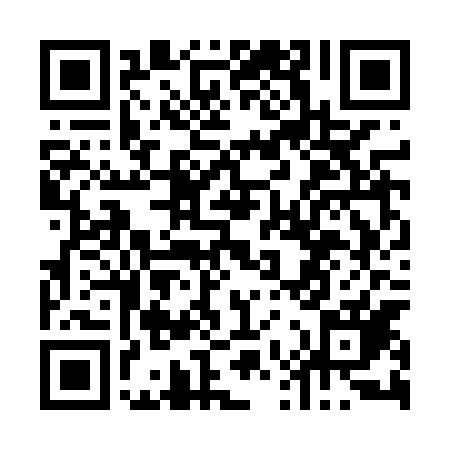 Prayer times for Lachy Wloscianskie, PolandWed 1 May 2024 - Fri 31 May 2024High Latitude Method: Angle Based RulePrayer Calculation Method: Muslim World LeagueAsar Calculation Method: HanafiPrayer times provided by https://www.salahtimes.comDateDayFajrSunriseDhuhrAsrMaghribIsha1Wed2:215:0112:315:408:0310:302Thu2:194:5912:315:418:0410:343Fri2:184:5712:315:428:0610:374Sat2:174:5612:315:438:0810:375Sun2:164:5412:315:448:0910:386Mon2:164:5212:315:458:1110:397Tue2:154:5012:315:468:1310:398Wed2:144:4812:315:478:1410:409Thu2:134:4612:315:488:1610:4110Fri2:134:4512:315:498:1810:4111Sat2:124:4312:315:508:1910:4212Sun2:114:4112:315:518:2110:4313Mon2:114:4012:315:528:2310:4314Tue2:104:3812:315:538:2410:4415Wed2:094:3612:315:548:2610:4516Thu2:094:3512:315:558:2710:4617Fri2:084:3312:315:568:2910:4618Sat2:084:3212:315:578:3110:4719Sun2:074:3012:315:588:3210:4820Mon2:064:2912:315:598:3410:4821Tue2:064:2812:315:598:3510:4922Wed2:054:2612:316:008:3710:5023Thu2:054:2512:316:018:3810:5024Fri2:054:2412:316:028:3910:5125Sat2:044:2312:316:038:4110:5226Sun2:044:2212:326:048:4210:5227Mon2:034:2012:326:048:4310:5328Tue2:034:1912:326:058:4510:5429Wed2:034:1812:326:068:4610:5430Thu2:024:1712:326:078:4710:5531Fri2:024:1712:326:078:4810:55